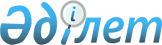 Об утверждении Правил регистрации гражданско-правовых сделок, заключаемых казенными предприятиями в рамках выполнения государственного заказа
					
			Утративший силу
			
			
		
					Постановление Правительства Республики Казахстан от 11 мая 2000 года N 702. 
     Утратило силу - постановлением Правительства РК от 25 июля 2002 года № 832 ~P020832 .

      В соответствии со статьей 44 Гражданского кодекса Республики Казахстан (Общая часть) K941000_ и в целях реализации постановления Правительства Республики Казахстан от 7 декабря 1999 года N 1872 P991872_ "О реализации Закона Республики Казахстан "О республиканском бюджете на 2000 год" Правительство Республики Казахстан постановляет: 

      1. Утвердить прилагаемые Правила регистрации гражданско-правовых сделок, заключаемых казенными предприятиями в рамках выполнения государственного заказа. 

      2. Министерству финансов Республики Казахстан в срок до 1 июня 2000 года определить порядок составления сметы расходов казенных предприятий. 

      3. Администраторам республиканских бюджетных программ, ответственным за выполнение государственного заказа и реализующим его через казенные предприятия, в течение 10 дней со дня опубликования данного постановления представить в Министерство финансов Республики Казахстан перечень казенных предприятий, выполняющих государственный заказ, и в последующем представлять все изменения к нему. 

      4. Акимам областей, городов Астаны и Алматы представить в территориальные органы Комитета казначейства Министерства финансов Республики Казахстан перечень казенных предприятий, выполняющих государственный заказ за счет средств местных бюджетов, и в последующем представлять все изменения к нему. 

      5. Настоящее постановление вступает в силу со дня опубликования. 



 

        Премьер-Министр 

     Республики Казахстан 

 

                                                    Утверждены                                           постановлением Правительства                                                 Республики Казахстан                                            от 11 мая 2000 года N 702

                                Правила 

               регистрации гражданско-правовых сделок, заключаемых 

                 казенными предприятиями в рамках выполнения 

                          государственного заказа 



 

      Настоящие Правила устанавливают порядок регистрации гражданско- правовых сделок, заключаемых казенными предприятиями в рамках выполнения государственного заказа. 

      1. Казенное предприятие, заключающее гражданско-правовые сделки, связанные с выполнением государственного заказа (далее - предприятие), регистрирует их в территориальном органе Комитета казначейства Министерства финансов Республики Казахстан (далее - территориальный орган казначейства) на основании сметы своих расходов с выделением в ней расходов на выполнение государственного заказа. Смета составляется в порядке, определяемом Министерством финансов Республики Казахстан, и утверждается уполномоченным органом. 

      Гражданско-правовые сделки, связанные с выполнением государственного заказа, заключаемые предприятием (далее - договоры), считаются совершенными после их регистрации в территориальном органе казначейства. 

       В случаях, предусмотренных законодательными актами, должностные лица предприятия несут ответственность за принятие договорных обязательств в части выполнения государственного заказа сверх сумм утвержденной уполномоченным органом сметы его расходов. 

      2. Предприятие представляет в соответствующий территориальный орган казначейства смету расходов с выделением в ней расходов на выполнение государственного заказа, утвержденную уполномоченным органом. Территориальный орган казначейства вводит данные сметы расходов в реестр регистрации договоров, связанных с выполнением государственного заказа (далее - реестр) (приложение 1). 

      3. Для регистрации договора предприятие представляет в территориальный орган казначейства следующие документы: 

      договор в трех экземплярах, в котором обязательно наличие условия о вступлении его в силу с момента его регистрации в территориальном органе казначейства; 

      заявку на регистрацию договора, связанного с выполнением государственного заказа (далее - заявка), (приложение 2). 

      4. Территориальный орган казначейства обеспечивает ввод реквизитов заявки в реестр и осуществляет контроль за наличием кода предприятия, за непревышением части суммы (суммы) договора, связанной с выполнением государственного заказа, указанной в заявке, над сметными назначениями на выполнение государственного заказа. Заявка и один экземпляр договора остаются в территориальном органе казначейства. На двух других экземплярах договора территориальный орган казначейства ставит отметку о его регистрации и возвращает предприятию. Территориальный орган казначейства не вправе осуществлять регистрацию договора предприятия, если в заявке сумма по строке "в том числе сумма договора, связанная с выполнением государственного заказа" превышает сметные назначения данного вида расходов по государственному заказу. 

      5. В случае изменения суммы договора или реквизитов его сторон, предприятие представляет территориальному органу казначейства соответствующее дополнительное соглашение к договору и заявку на его регистрацию. Регистрация осуществляется в порядке, установленном пунктами 3 и 4 настоящих Правил. 

      6. Договоры, зарегистрированные в территориальном органе казначейства, но не завершенные в текущем финансовом году, подлежат исполнению в следующем финансовом году. 

      По истечении финансового года территориальный орган казначейства выдает предприятию справку о незавершенных обязательствах, связанных с реализацией государственного заказа, если таковые будут иметь место (далее - справка), (приложение 3). Справка, до выдачи ее предприятию, регистрируется территориальным органом казначейства в журнале регистрации справок о незавершенных обязательствах, связанных с реализацией государственного заказа (далее - журнал), (приложение 4). Записи в журнале производятся лицом, назначенным ответственным за регистрацию справок. Основанием для составления справки являются данные реестра исполнения государственного заказа (приложение 5) и платежные поручения администратора бюджетных программ по государственному заказу на перевод денег с его бюджетного счета на расчетный счет казенного предприятия, которые представляются территориальному органу казначейства по месту расположения казенного предприятия соответствующим территориальным органом казначейства, осуществляющим эту расходную операцию. 

      В реестр исполнения государственного заказа территориальный орган казначейства вводит реквизиты платежных поручений предприятия, на основании которых осуществлялись расходные операции по выполнению государственного заказа. В случае, если предприятие обслуживается в банке второго уровня, оно обязано, не позднее следующего операционного дня, представить по месту регистрации договоров копии платежных поручений на проведение расходов с указанием в текстовом пространстве "Назначение платежа" вида расходов и суммы, связанных с выполнением государственного заказа. 

      Общая сумма, указываемая в названном текстовом пространстве всех платежных поручений по реализации договора, не должна превышать сумму сметных назначений для выполнения государственного заказа и сумму, указанную в заявке на регистрацию договора по строке "в том числе сумма договора, связанная с выполнением государственного заказа". 

      7. В случае расторжения договора предприятие письменно уведомляет территориальный орган казначейства о расторжении договора. Территориальный орган казначейства делает соответствующую отметку о расторжении договора в графе "Примечание" реестра исполнения государственного заказа, приложения 5.                                                        Приложение 1_______________________________(наименование территориального  органа Казначейства)                                 Реестр          регистрации договоров, связанных с выполнением                     государственного заказа          по __________________________________________             (наименование и код казенного предприятия)                                             за ________ год                                                                    тенге--------------------------------------------------------------------------- N   !наименование видов!Сумма расходов   ! Регистрация договора в рамках стро !расходов казенного!                 ! государственного заказа         ки  !  предприятия     !                 !     !--------------------------------------------------------------------     !всего!в том числе !всего!в том числе!  реквизиты       ! реквизиты      !     !на вып.     !     !на вып.    !   заявки         !   заявки     !     !гос. заказа !     !гос. заказа!-------------------------------     !     !            !     !           ! дата   !N !сумма !дата    !N !     !     !            !     !           !регистр.!  !гос.  !регистр.!  !     !     !            !     !           !        !  !заказа!        !  !---------------------------------------------------------------------------  1  !  2  !      3     !  4  !     5     !    6   !7 !   8  !    9   !10!      продолжение таблицы:---------------------------------------------------------!                                                         !                                                         !     ---------------------------------------------------------!                     !реквизиты заявки   ! реквизиты заявки  !        !------------------------------------------------!        !сумма   !дата    !N !сумма  !дата    ! N !сумма ! итого  !гос.    !регистр.!  ! гос.  !регистр.!   !гос.  !        !заказа  !        !  !заказа !        !   !заказа!        !----------------------------------------------------------  11      !  12    !13! 14    !  15    !16 !  17  !  18    !----------------------------------------------------------Ответисполнитель Казначейства                                                Приложение 2

                                        ______________________________                                        (наименование территориального                                          органа Казначейства) 

__________________________________________(наименование и код казенного предприятия) 



 

                                 Заявка N______             на регистрацию договора (дополнительного соглашения       к договору), связанного с выполнением государственного заказа                        от "____" _____________г.Номер договора_______________________________________Дата договора "______" ________________г.Наименование договора_____________________________________________________Общая сумма по договору________________________________________________________________________________________________________________________тенге               (цифрами и прописью)в т.ч. сумма договора, связанная с выполнением государственного заказа_________________________________________________________________________тенге                (цифрами и прописью)Номер строки сметы расходов ______________________________________________                             (указывается номер строки и наименование__________________________________________________________________________  показателя из сметы расходов на выполнение государственного заказа)Руководитель казенного предприятия______________ _________________________                                   (подпись)         (Ф.И.О)Главный бухгалтер_________________  ______________________________________                      (подпись)                       (Ф.И.О)    М.П.* Код состоящий из 7-ми знаков (первые три знака - код администратора бюджетных программ, оставшиеся четыре знака - код казенного предприятия)                                                    Приложение 3

                                        ______________________________                                        (наименование территориального                                          органа Казначейства)  



 

                                Справка N___________               о незавершенных обязательствах, связанных                   с реализацией государственного заказа                     от "_____"____________г.              по __________________________________________                 (наименование и код казенного предприятия)      ______________________________________________________________      (наименование бюджетной программы с указанием 10-значного кода)                                                                 тенге---------------------------------------------------------------------------N  ! Общая сумма    !Расходы администратора !Общая сумма   !Незавершенныеп/п!сметы расходов  !бюджетных программ на  !расходов      !обязательства   !на выполнение   !оплату государственного!казенного     !по государст-   !государственного!      заказа           !предприятия,  !венному заказу    !  заказа        !-----------------------!связанная с   !(гр.4 - гр.2)    !                !номер и дата!сумма     !выполнением   !   !                !платежного  !платежного!государствен- !   !                !поручения   !поручения !ного заказа   !---------------------------------------------------------------------------1  !      2         !     3      !    4     !     5        !    6---------------------------------------------------------------------------Ответисполнитель Казначейства                                            Приложение 4                                   __________________________________                                           (наименование территориального                                       органа Казначейства) 

                                 Журнал 

               регистрации справок о незавершенных обязательствах, 

                связанных с реализацией государственного заказа 

 

                                                 Начато____________г.                                                 Окончено__________г.

                                                   Приложение      По данному образцу печатать все листы журнала     ________________год---------------------------------------------------------------------------N  !Наименование ! Код      !Данные справки!Незавершенные !Ф.И.О. лица,п/п!казенного    !казенного !--------------!обязательства !выдавшего    !предприятия  !предпр.   !номер !дата   !по государст- !справку   !             !          !      !       !венному заказу!   --------------------------------------------------------------------------- 1 !    2        !   3      !   4  !   5   !     6        !    7---------------------------------------------------------------------------*В данной графе указываются данные графы 6 справки о незавершенных обязательствах, связанных с реализацией государственного заказа.                                                 Приложение 5

                                        ______________________________                                        (наименование территориального                                          органа Казначейства) 

__________________________________________(наименование и код казенного предприятия) 



 

                                 Реестр*                  исполнения государственного заказа                         за ____________год                                                              тенге---------------------------------------------------------------------------N    !Данные сметы расходов !Реквизиты!                        Фактическоестро-!на выполнение гос.    ! заявки  !----------------------------------- ки   !заказа                !         !реквизиты платежного поручения на      !----------------------!---------!------------------------------------     !виды         !сумма   !N !сумма !номер!сумма!номер!сумма!номер!сумма     !расходов     !расходов!  !      !и    !     !и    !     !и    !     !на выполнение!по гос. !  !      !дата !     !дата !     !дата !     !гос. заказов !заказу  !  !      !     !     !     !     !     ! ---------------------------------------------------------------------------1    !    2        !   3    !4 !   5  !  6  !  7  !  8  !  9  ! 10  ! 11---------------------------------------------------------------------------     Продолжение таблицы:---------------------------------------------      исполнение                        !        !-----------------------------------!        !     оплату расходов по выполнению      !        ! государственного заказа            ! Приме- !-----------------------------------! чание**!номер  !сумма !номер !сумма !итого !        !и дата !      !и дата!      !      !        !--------------------------------------------- 12    ! 13   !  14  ! 15   !  16  !  17    !   ---------------------------------------------Ответисполнитель Казначейства*Реестр ведется по каждому виду расходов отдельно**При расторжении договора делается соответствующая отметка "Договор расторгнут"     (Специалисты: Склярова И.В.,              Мартина Н.А.)  
					© 2012. РГП на ПХВ «Институт законодательства и правовой информации Республики Казахстан» Министерства юстиции Республики Казахстан
				